Avviso pubblico per l’affidamento di incarico professionale di supporto al RUP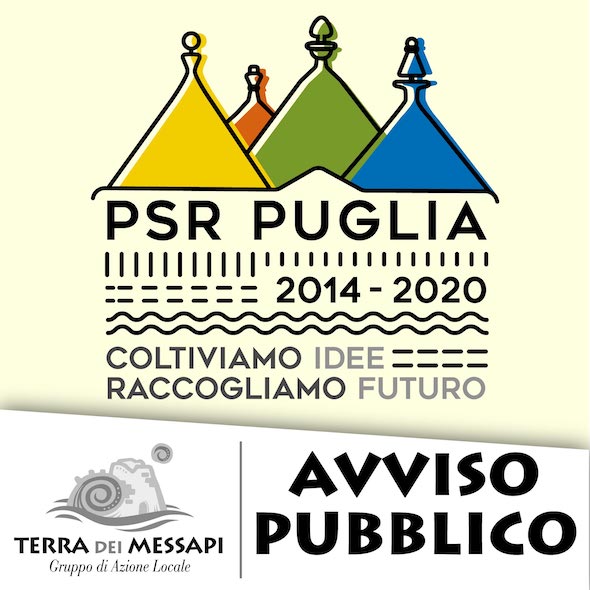 Il 28AprileAvviso pubblico per l’affidamento di incarico professionale per le attività di supporto al Responsabile Unico di Procedimento (RUP) per l’espletamento delle attività a regia diretta del GAL “Terra dei Messapi”, sottomisura 19.2 intervento 2.4 – sotto intervento B)(CUP: B59D20006880002 – – CIG: Z963185C82)A seguito della delibera del Consiglio di Amministrazione del GAL “Terra dei Messapi”, si comunica che è indetta la selezione di 1 SUPPORTO AL RUP per l’attuazione dell’intervento a regia diretta 2.4 – sotto-intervento B).TERMINE E MODALITA’ DI PRESENTAZIONELa domanda di partecipazione alla selezione dovrà essere inviata al seguente indirizzo:GAL TERRA DEI MESSAPI SRLVia ALBRICCI, 3 – 72023 (CAP) – MESAGNE (BR)Le offerte dovranno pervenire, pena l’esclusione, entro e non oltre le ore 12:00 del 13 maggio 2021.IL PLICO DEVE ESSERE CHIUSO E SIGILLATO E DEVE RECARE ALL’ESTERNO L’INDICAZIONE DELLA PROCEDURA, L’OGGETTO, IL NOMINATIVO, L’INDIRIZZO E LA PEC DEL PROFESSIONISTA.Le offerte potranno essere inviate esclusivamente a mezzo posta (raccomandata A/R o pacco celere) o corriere autorizzato. E’ prevista altre sì la consegna a mani. La consegna a mani potrà essere effettuata negli orari di apertura al pubblico degli uffici: dal lunedì al venerdì, dalle ore 9:30 alle ore 12:30 o nei giorni di martedì, mercoledì e giovedì dalle 15:00 alle 18.00.ALLEGATI:Avviso DownloadAllegato 1 – Modulo Domanda di partecipazione DownloadAllegato 2 – Offerta tecnica DownloadAllegato 3 – Scheda autovalutazione DownloadAllegato 4 –  Offerta economica DownloadAllegato 5 – Informativa per il trattamento dei dati personali Download←  Indietro Pagina GALhttp://terradeimessapi.it/eventi/avviso-pubblico-per-laffidamento-di-incarico-professionale-di-supporto-al-rup/